VERDERERS OF THE NEW FORESTDECLARATION OF INTERESTSWithin 28 days of a relevant event, Verderers need to register their financial or other interests.The completed form is to be sent to Sue Westwood, the Clerk to the VerderersAny changes to interests declared must also be registered within 28 days of the relevant event, or knowledge of a relevant event, by completing and submitting a new declaration form.Verderers completing this declaration form must provide sufficient detail of each interest so that a member of the public can understand clearly the sort of financial or other interest the Verderer has and the circumstances in which a conflict of interest with the running of the Verderers’ Court may arise.If in doubt as to whether a conflict of interest could arise, a declaration of the interest should be made.Interests that must be declared:  Any other role which the public could reasonably perceive would impair or influence the individual’s judgement or actions in their role within the Verderers.DECLARATION OF INTERESTSTo the best of my knowledge and belief, the above information is complete and correct.  I undertake to update as necessary the information provided and to review the accuracy of the information provided regularly and at least on an annual basis.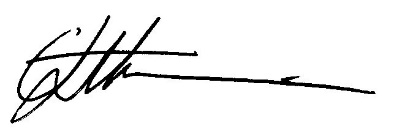 Name: Edward John HeronTitle: (elected, appointed) Official VerdererType of InterestDetailsMembership of any scheme, financed in whole or part by the Verderers, or over which the Verderers have some control.NoneOwnership or part-ownership of private companies, businesses or consultancies, likely or possibly seeking to do business with the Verderers.NoneMembership of any Forest organisations – such as CDA / NFA / NFPB&CS where you have an influential role e.g. committee member or officer.Member, New Forest Agricultural Show Society Any other role or relationship which the public could perceive may impair or otherwise influence decisions, judgements or actions you may take in your role as a Verderer.Elected Member, Hampshire County CouncilManaging Director, Edward Heron MRICS LimitedSigned:Date: